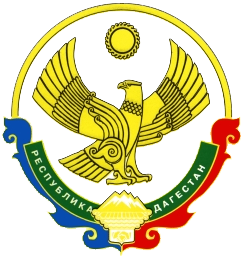 АДМИНИСТРАЦИЯМУНИЦИПАЛЬНОГО РАЙОНА «ЦУНТИНСКИЙ РАЙОН»РЕСПУБЛИКИ ДАГЕСТАН________________________________________________________________РАСПОРЯЖЕНИЕот 28 декабря 2018 г.                         №185                                                с. ЦунтаО ведении режима повышенной готовности на территории МР «Цунтинский район»В соответствии с Федеральным законом от 21.12.1994 года №68-ФЗ «О защите населения и территорий от чрезвычайных ситуаций природного и техногенного характера», Постановлением Правительства Российской Федерации от 30.12.2003 года №794 «О единой государственной системе предупреждения и ликвидации чрезвычайных ситуаций» в целях повышения готовности к реагированию на возможные чрезвычайные ситуации в связи с обильными снегопадами продолжавшимися идти на территории района с 26 по 28 декабря 2018г. и возникшей опасности сходов снежных лавин, обеспечения защиты населения и объектов на территории МР «Цунтинский район» распоряжаюсь:1. С 28 по 31 декабря 2018 ввести на территории Цунтинского района режим повышенной готовности для органов управления и сил Цунтинского территориального звена Дагестанской республиканской подсистемы единой государственной системы предупреждения и ликвидации чрезвычайных ситуаций.2. Координацию деятельности органов управления и сил РС ЧС возложить на комиссию по предупреждению и ликвидации ЧС и ОПБ МР «Цунтинский район».3. Рекомендовать ДЭП-41 «Цунтинское» организовать дежурство на лавиноопасных участках автодорог.4. В целях обеспечения безопасности населения рекомендовать ОМВД России по Цунтинскому району ограничить движение автотранспорта по лавиноопасным участкам автодорог.5. МКУ «ЕДДС» Цунтинского района:- обеспечить информирование населения, организаций и учреждений района о введении режима повышенной готовности для органов и сил РС ЧС о лавиноопасной обстановке и принимаемым мерам;- обеспечить предоставление в ЦУКС ГУ МЧС России по Республике Дагестан информацию о донесении об обстановке и угрозе возникновения ЧС – строго в соответствии с табелем срочных донесений.6. МКУ «СМИ и ИТО» опубликовать настоящее распоряжение на официальном сайте администрации МР «Цунтинский район» в сети Интернет.7. Контроль за исполнением распоряжения возложить на заместителя главы МР «Цунтинский район» - председателя КЧС и ОПБ Тагирова А.Р.Глава МР							Ш. Магомедов 